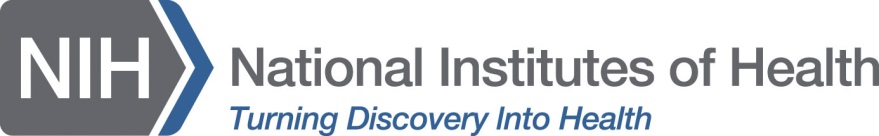 				_____________________________________________________________________________________________																						National Institutes of Health																						Office of Communications																						1 Center Drive, MSC 0188																							Bethesda, MD 20892-0188																						(301) 496-4461																						FAX (301) 496-0017AUTHORIZATIONI,                                                      , authorize The National Institutes of Health (NIH) to record and/or broadcast or livestream interviews, films, recordings, or photographs of me taken with my knowledge and agreement.  The recordings may be used by NIH for the development, promotion and broadcast or distribution in any medium of science, health or educational programming.  NIH is entitled to edit, copy, adapt or translate the contribution and authorize others to do so in connection with NIH projects.  Date       					    				Printed Name                                                                              ________________________________________                                                                        													Signature													________________________________________													Email address:Please direct questions regarding	Science Day for Students at NIHto scienceday@mail.nih.gov  